TROFEO PRÍNCIPE DE ASTURIAS 2012TROFEO PRÍNCIPE DE ASTURIAS 2012TROFEO PRÍNCIPE DE ASTURIAS 2012TROFEO PRÍNCIPE DE ASTURIAS 2012TROFEO PRÍNCIPE DE ASTURIAS 2012TROFEO PRÍNCIPE DE ASTURIAS 2012TROFEO HACKETT LONDONTROFEO HACKETT LONDONTROFEO HACKETT LONDONTROFEO HACKETT LONDONTROFEO HACKETT LONDONTROFEO HACKETT LONDONVIERNES 2 DE NOVIEMBRE DE 2012VIERNES 2 DE NOVIEMBRE DE 2012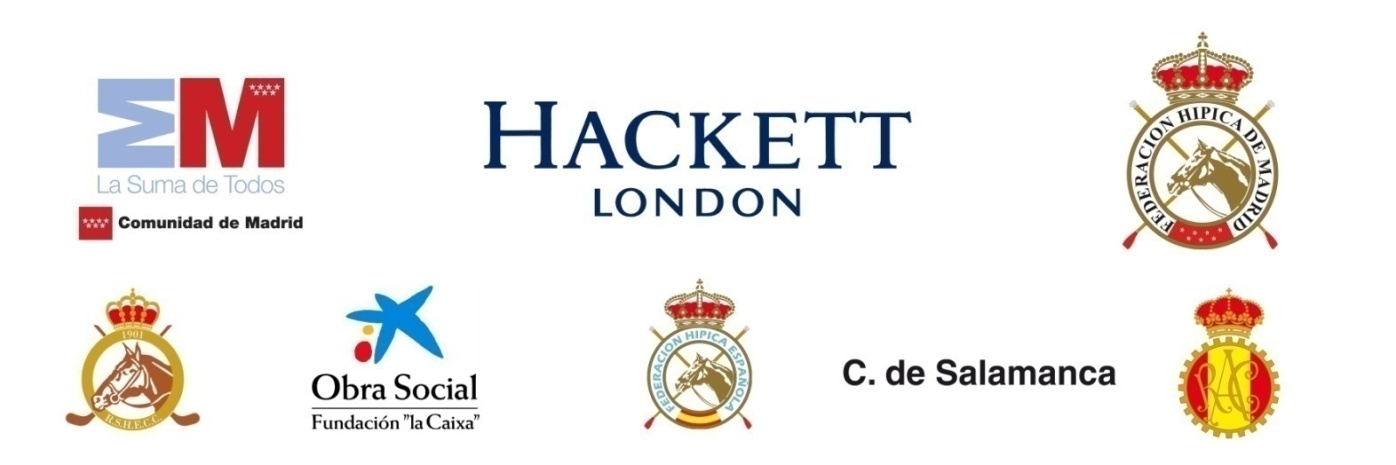 Hora Comienzo:  A CONTINUACION PONYS CHora Comienzo:  A CONTINUACION PONYS CPONYS BAltura: 0,85mAltura: 0,85mBaremo: 2 MANGASORDEN DE SALIDA/START LISTORDEN DE SALIDA/START LISTORDEN DE SALIDA/START LISTORDEN DE SALIDA/START LISTORDEN DE SALIDA/START LISTORDEN DE SALIDA/START LISTORDEN DE SALIDA/START LISTORDEN DE SALIDA/START LISTNº CABALLO/HORSE JINETE/RIDERPTOSTPOPTOSPTOSFIN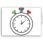 1SOPHIE STARENRIQUEZ ALVARO2EDEN HILL TURBOTORNOS RODRIGO3FLIMSY DU BRUYERFUENTES MAIQUEZ MERCEDES4TITANICGOMEZ CARREÑO JIMENA5NALAGARCIA REYES INES6JUMPERROMERO LOUREIRO NEREA7ISETTEGOMEZ DEL POZO SILVIA8HERCULESANDRES USANDIZAGA TERES9COORNACRENA PRINCESSTORRES GIRALT DIEGO10BLICKSEN STARBARCO FERNANDEZ CELIA11SOPHIE STARENRIQUEZ  ALEJANDRA12NINA DE LA POUINIEREMORENO PEREZ LUCAS13TRUENORUANO ORTI ANA14PRINCE BAYARDALVAREZ VAZQUEZ ANTIA15KASAI DU BIBALLE GAL PEREZ OSCAR16MY GALEALCAYDE  MARIA JOSE17DRACOCALVIÑO RABON AINOA18PIPOGONZALEZ MARTIN NOELIA19QUICK BOYORÓN MARTINEZ BLANCA20FLORENCE JOHSON MUNGIALOZANO PAINO PAULA21TUT- IPLENLOPEZ LOPEZ PAULA22CALVAROMARSA CLAUDIA23PERLIET DE GEENSERRANO CIVANTOS MANUEL24BINGOCASTILLO LOZANO MARIO25ALASKAPOCH SOTO ALEXANDRA26BINGOBAÑO CALATAYUD MARTA27VANITASBORREGA PABLO28POLKAFERNANDEZ  RODRIGO29CARLOVIANOTORNOS ALVAREZ  LETICIA30FLEURASIEFERNANDEZ-FIGARES INES31BOY GEORGE STARDIAZ BAÑON OLIVIA32DAYSY DULABALARRUFAT MONTOYA PABLO 33JERRY D'AMAINMANOGUE BOSQUED IVAN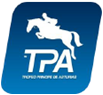 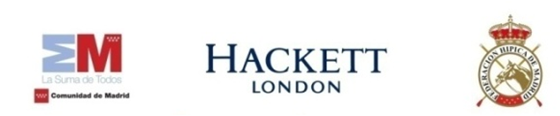 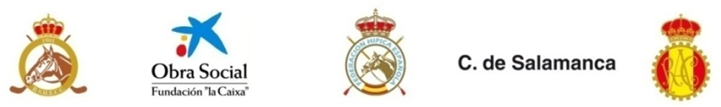 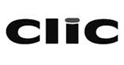 